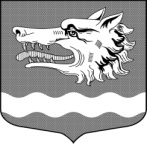 Администрация муниципального образования Раздольевское сельское поселениемуниципального образования Приозерский муниципальный район Ленинградской областиП О С Т А Н О В Л Е Н И Е11 июня 2021 года 		                                                      	№ 136	ПОСТАНОВЛЕНИЕО порядке разработки и утвержденияадминистративных          регламентов предоставления муниципальных услуг В соответствии с частью 15 статьи 13 Федерального закона от 27 июля 2010 года № 210-ФЗ «Об организации предоставления государственных и муниципальных услуг», руководствуясь Уставом МО раздольевское сельское поселение, администрация муниципального образования МО Раздольеское сельское поселение МО Приозерский муниципальный район Ленинградской области ПОСТАНОВЛЯЕТ:1. Утвердить Порядок разработки и утверждения административных регламентов предоставления муниципальных услуг (Приложение 1).2. Настоящее постановление вступает в силу после дня его официального опубликования.Глава администрации                                                                         В.В.СтецюкС.А.Потоцкая88137966632Приложение 1УТВЕРЖДЕНпостановлением администрации МО Раздольевское сельское поселение
от 11.06.2021 года  № 136ПОРЯДОКРАЗРАБОТКИ И УТВЕРЖДЕНИЯ
АДМИНИСТРАТИВНЫХ РЕГЛАМЕНТОВ
 ПРЕДОСТАВЛЕНИЯ МУНИЦИПАЛЬНЫХ УСЛУГГлава 1. Общие положения1. Настоящий Порядок определяет порядок разработки и утверждения административных регламентов предоставления муниципальных услуг (далее – административный регламент), а также проектов нормативных правовых актов, утверждающих изменения в ранее изданные административные регламенты (далее – проекты изменений в административные регламенты), а также проектов нормативных правовых актов, признающих административные регламенты утратившими силу (далее – проекты актов об отмене административных регламентов).2. Административным регламентом является нормативный правовой акт  администрации муниципального образования Раздольевское сельское поселение (далее – местная администрация), устанавливающий сроки и последовательность административных процедур (действий) местной администрации в процессе предоставления муниципальной услуги в соответствии с требованиями Федерального закона от 27 июля 2010 года № 210-ФЗ «Об организации предоставления государственных и муниципальных услуг» (далее – Федеральный закон № 210-ФЗ).Административный регламент также устанавливает порядок взаимодействия между должностными лицами местной администрации, между должностными лицами местной администрации и физическими или юридическими лицами, индивидуальными предпринимателями, их уполномоченными представителями (далее – заявители), органами государственной власти, иными органами местного самоуправления, учреждениями и организациями в процессе предоставления муниципальной услуги.3. В целях настоящего Порядка основные понятия используются в следующем значении:1) административная процедура – логически обособленная последовательность действий местной администрации при предоставлении муниципальной услуги и услуг, которые являются необходимыми и обязательными для предоставления муниципальной услуги, имеющая конечный результат и выделяемая в рамках предоставления муниципальной услуги;2) избыточная административная процедура – последовательность действий, исключение которой из административного процесса не приводит к невыполнению или снижению качества предоставления муниципальной услуги;3) избыточное административное действие – административное действие, исключение которого из административной процедуры позволяет достичь результата административной процедуры;4) официальный сайт – сайт местной администрации в информационно-телекоммуникационной сети «Интернет», расположенный по адресу раздольевское.рф.4. Порядок предоставления муниципальной услуги не может определяться более чем одним административным регламентом.5. Административный регламент разрабатывается местной администрацией в соответствии с федеральными законами, нормативными правовыми актами Президента Российской Федерации и Правительства Российской Федерации, законами Ленинградской области, иными нормативными правовыми актами Ленинградской области, муниципальными правовыми актами муниципального образования Раздольевское сельское поселение, устанавливающими критерии, сроки и последовательность административных процедур (действий) и (или) принятия решений, а также иные требования к порядку предоставления муниципальных услуг.6. При разработке административных регламентов предусматривается оптимизация (повышение качества) предоставления муниципальных услуг, в том числе:1) упорядочение административных процедур (действий);2) устранение избыточных административных процедур (действий);3) сокращение количества документов, представляемых заявителями для предоставления муниципальной услуги, применение новых форм документов, позволяющих устранить необходимость неоднократного предоставления идентичной информации, снижение количества взаимодействий заявителей с должностными лицами местной администрации, в том числе за счет выполнения отдельных административных процедур (действий) на базе многофункциональных центров предоставления государственных и муниципальных услуг (далее – МФЦ) и реализации принципа «одного окна», использование межведомственных согласований при предоставлении муниципальной услуги без участия заявителя, в том числе с использованием информационно-коммуникационных технологий;4) сокращение срока предоставления муниципальной услуги, а также срока выполнения отдельных административных процедур (действий) в рамках предоставления муниципальной услуги. Местная администрация может установить в административном регламенте сокращенные сроки предоставления муниципальной услуги, а также сроки выполнения административных процедур (действий) в рамках предоставления муниципальной услуги по отношению к соответствующим срокам, установленным законодательством Российской Федерации;5) ответственность должностных лиц местной администрации,  работников МФЦ, работников организаций, предусмотренных частью 11 статьи 16 Федерального закона № 210-ФЗ (в случае наличия возможности предоставления государственной услуги в МФЦ) за несоблюдение ими требований административных регламентов при выполнении административных процедур (действий);6) предоставление муниципальной услуги в электронной форме.Глава 2. Требования к административным регламентам
предоставления муниципальных услуг7. Наименование административного регламента определяется местной администрацией с учетом формулировки, соответствующей редакции положения нормативного правового акта, которым предусмотрена муниципальная услуга.8. В административный регламент включаются следующие разделы:1) общие положения;2) стандарт предоставления муниципальной услуги;3) состав, последовательность и сроки выполнения административных процедур (действий), требования к порядку их выполнения, в том числе особенности выполнения административных процедур (действий) в электронной форме;4) формы контроля за исполнением административного регламента;5) досудебный (внесудебный) порядок обжалования решений и действий (бездействия) местной администрации, работников МФЦ, работников организаций, предусмотренных частью 1 статьи 16 Федерального закона № 210-ФЗ (в случае наличия возможности предоставления государственной услуги в МФЦ), а также их должностных лиц, работников.9. Раздел, касающийся общих положений, состоит из следующих глав:1) предмет регулирования административного регламента;2) круг заявителей;3) требования к порядку информирования о предоставлении муниципальной услуги, в том числе:а) порядок получения информации заявителями по вопросам предоставления муниципальной услуги и услуг, которые являются необходимыми и обязательными для предоставления муниципальной услуги, сведений о ходе предоставления указанных услуг, в том числе на официальном сайте, а также в региональной государственной информационной системе «Региональный портал государственных и муниципальных услуг Иркутской области» (далее – Портал);б) порядок, форма, место размещения и способы получения справочной информации, в том числе на стендах в местах предоставления муниципальной услуги и услуг, которые являются необходимыми и обязательными для предоставления муниципальной услуги, и в МФЦ.10. К справочной информации, предусмотренной подподпунктом «б» подпункта 3 пункта 9 настоящего Порядка, относится следующая информация:1) место нахождения и графики работы местной администрации, ее структурных подразделений (должностных лиц), предоставляющих муниципальную услугу, государственных и муниципальных органов и организаций, обращение в которые необходимо для получения муниципальной услуги, а также МФЦ;2) справочные телефоны структурных подразделений (должностных лиц) местной администрации, организаций, участвующих в предоставлении муниципальной услуги, в том числе номер телефона-автоинформатора;3) адреса официального сайта, а также электронной почты и (или) формы обратной связи местной администрации, в информационно-телекоммуникационной сети «Интернет».11. Справочная информация, предусмотренная подподпунктом «б» подпункта 3 пункта 9 настоящего Порядка, не приводится в тексте административного регламента и подлежит обязательному размещению на официальном сайте местной администрации, в федеральной государственной информационной системе «Федеральный реестр государственных и муниципальных услуг (функций)» (далее – федеральный реестр) и на Портале, о чем указывается в тексте административного регламента. Местная администрация обеспечивает в установленном порядке размещение и актуализацию справочной информации в соответствующем разделе федерального реестра и на соответствующем официальном сайте.12. В главе, предусмотренной подпунктом 2 пункта 9 настоящего Порядка, указывается информация о том, что в случае обращения заявителя с комплексным запросом в МФЦ для обеспечения получения заявителем муниципальных услуг, указанных в комплексном запросе, действует в интересах заявителя без доверенности и направляет в местную администрацию и (или) органы, предоставляющие государственные услуги, заявления, подписанные уполномоченным работником МФЦ и скрепленные печатью МФЦ, а также сведения, документы и (или) информацию, необходимые для предоставления указанных в комплексном запросе муниципальных услуг, с приложением заверенной МФЦ копии комплексного запроса, без составления и подписания таких заявлений заявителем.Информация, предусмотренная настоящим пунктом, указывается в административном регламенте в случае, если соответствующая муниципальная услуга включена в перечень, предусмотренный пунктом 2 части 13 статьи 151 Федерального закона № 210-ФЗ.13. Стандарт предоставления муниципальной услуги должен содержать следующие подразделы:1) наименование муниципальной услуги;2) наименование местной администрации. Если в предоставлении муниципальной услуги участвуют также федеральные органы исполнительной власти и (или) их территориальные органы, органы исполнительной власти Иркутской области, иные органы местного самоуправления, а также организации, то указываются все органы и организации, обращение в которые необходимо для предоставления муниципальной услуги. Также указывается запрет требовать от заявителя осуществления действий, в том числе согласований, необходимых для получения муниципальной услуги и связанных с обращением в иные органы и организации, за исключением получения услуг, включенных в перечень услуг, которые являются необходимыми и обязательными для предоставления муниципальной услуги, утвержденного нормативным правовым актом представительного органа муниципального образования Раздольевское сельское поселение;3) описание результата предоставления муниципальной услуги;4) срок предоставления муниципальной услуги, в том числе с учетом необходимости обращения в организации, участвующие в предоставлении муниципальной услуги, срок приостановления предоставления муниципальной услуги в случае, если возможность приостановления предусмотрена нормативными правовыми актами Российской Федерации и (или) нормативными правовыми актами Иркутской области, срок выдачи (направления) документов, являющихся результатом предоставления муниципальной услуги;5) нормативные правовые акты, регулирующие предоставление муниципальной услуги.Перечень нормативных правовых актов, регулирующих предоставление муниципальной услуги (с указанием их реквизитов и источников официального опубликования), подлежит обязательному размещению на официальном сайте, в федеральном реестре и на Портале. Перечень нормативных правовых актов, регулирующих предоставление муниципальной услуги, не приводится в тексте административного регламента.В данном подразделе административного регламента должно содержаться указание на соответствующее размещение перечня указанных нормативных правовых актов, регулирующих предоставление муниципальной услуги.Местная администрация обеспечивает размещение и актуализацию перечня нормативных правовых актов, регулирующих предоставление муниципальной услуги, на своем официальном сайте, а также в соответствующем разделе федерального реестра;6) исчерпывающий перечень документов, необходимых в соответствии с нормативными правовыми актами для предоставления муниципальной услуги и услуг, которые являются необходимыми и обязательными для предоставления муниципальной услуги, подлежащих представлению заявителем, способы их получения заявителем, в том числе в электронной форме, порядок их представления (бланки, формы обращений, заявления и иных документов, подаваемых заявителем в связи с предоставлением муниципальной услуги, приводятся в качестве приложений к административному регламенту, за исключением случаев, когда формы указанных документов установлены нормативными правовыми актами Российской Федерации и (или) нормативными правовыми актами Иркутской области, а также случаев, когда законодательством Российской Федерации и (или) законодательством Иркутской области предусмотрена свободная форма подачи этих документов);7) исчерпывающий перечень документов, необходимых в соответствии с нормативными правовыми актами для предоставления муниципальной услуги, которые находятся в распоряжении государственных органов, органов местного самоуправления и иных органов, участвующих в предоставлении муниципальной услуги, и которые заявитель вправе представить, а также способы их получения заявителями, в том числе в электронной форме, порядок их представления (бланки, формы обращений, заявления и иных документов, подаваемых заявителем в связи с предоставлением муниципальной услуги, приводятся в качестве приложений к административному регламенту, за исключением случаев, когда формы указанных документов установлены нормативными правовыми актами Российской Федерации и (или) нормативными правовыми актами Иркутской области, а также случаев, когда законодательством Российской Федерации и (или) законодательством Иркутской области предусмотрена свободная форма подачи этих документов). Непредставление заявителем указанных документов не является основанием для отказа заявителю в предоставлении муниципальной услуги;8) указание на запрет требовать от заявителя:а) представления документов и информации или осуществления действий, представление или осуществление которых не предусмотрено нормативными правовыми актами, регулирующими отношения, возникающие в связи с предоставлением муниципальной услуги;б) представления документов и информации, которые в соответствии с нормативными правовыми актами Российской Федерации, нормативными правовыми актами Иркутской области и муниципальными правовыми актами находятся в распоряжении местной администрации, иных государственных органов, органов местного самоуправления и (или) подведомственных государственным органам и органам местного самоуправления организаций, участвующих в предоставлении муниципальной услуг, за исключением документов, указанных в части 6 статьи 7 Федерального закона № 210-ФЗ;в) представления документов и информации, отсутствие и (или) недостоверность которых не указывались при первоначальном отказе в приеме документов, необходимых для предоставления муниципальной услуги, либо в предоставлении муниципальной услуги, за исключением случаев, предусмотренных пунктом 4 части 1 статьи 7 Федерального закона № 210-ФЗ;9) исчерпывающий перечень оснований для отказа в приеме документов, необходимых для предоставления муниципальной услуги;10) исчерпывающий перечень оснований для приостановления или отказа в предоставлении муниципальной услуги. В случае отсутствия таких оснований следует прямо указать на это в тексте административного регламента;11) перечень услуг, которые являются необходимыми и обязательными для предоставления муниципальной услуги, в том числе сведения о документе (документах), выдаваемом (выдаваемых) организациями, участвующими в предоставлении муниципальной услуги;12) порядок, размер и основания взимания государственной пошлины или иной платы, взимаемой за предоставление муниципальной услуги. В данном подразделе указывается размер государственной пошлины или иной платы, взимаемой за предоставление муниципальной услуги, или ссылка на положение нормативного правового акта, в котором установлен размер такой пошлины или платы;13) порядок, размер и основания взимания платы за предоставление услуг, которые являются необходимыми и обязательными для предоставления муниципальной услуги, включая информацию о методике расчета размера такой платы;14) максимальный срок ожидания в очереди при подаче запроса о предоставлении муниципальной услуги, услуги, предоставляемой организацией, участвующей в предоставлении муниципальной услуги, и при получении результата предоставления таких услуг;15) срок и порядок регистрации запроса заявителя о предоставлении муниципальной услуги и услуги, предоставляемой организацией, участвующей в предоставлении муниципальной услуги, в том числе в электронной форме;16) требования к помещениям, в которых предоставляется муниципальная услуга, к залу ожидания, местам для заполнения запросов о предоставлении муниципальной услуги, информационным стендам с образцами их заполнения и перечнем документов, необходимых для предоставления муниципальной услуги, размещению и оформлению визуальной, текстовой и мультимедийной информации о порядке предоставления такой услуги, в том числе к обеспечению доступности для инвалидов указанных объектов в соответствии с законодательством Российской Федерации о социальной защите инвалидов;17) показатели доступности и качества муниципальной услуги, в том числе количество взаимодействий заявителя с должностными лицами при предоставлении муниципальной услуги и их продолжительность, возможность получения информации о ходе предоставления муниципальной услуги, в том числе с использованием информационно-коммуникационных технологий, возможность либо невозможность получения муниципальной услуги в МФЦ (в том числе в полном объеме), в любом территориальном подразделении местной администрации по выбору заявителя (экстерриториальный принцип), посредством запроса о предоставлении нескольких государственных и (или) муниципальных услуг в МФЦ, предусмотренного статьей 151 Федерального закона № 210-ФЗ;18) иные требования, в том числе учитывающие особенности предоставления муниципальной услуги по экстерриториальному принципу (в случае, если муниципальная услуга предоставляется по экстерриториальному принципу) и особенности предоставления муниципальной услуги в электронной форме. При определении особенностей предоставления муниципальной услуги в электронной форме указываются виды электронной подписи, которые допускаются к использованию при обращении за получением муниципальной услуги, в том числе с учетом права заявителя – физического лица использовать простую электронную подпись, в соответствии с Правилами определения видов электронной подписи, использование которых допускается при обращении за получением государственных и муниципальных услуг, утвержденными постановлением Правительства Российской Федерации от 25 июня 2012 года № 634 «О видах электронной подписи, использование которых допускается при обращении за получением государственных и муниципальных услуг».14. Раздел, касающийся состава, последовательности и сроков выполнения административных процедур (действий), требований к порядку их выполнения, в том числе особенностей выполнения административных процедур (действий) в электронной форме, а также особенностей выполнения административных процедур (действий) в МФЦ, состоят из глав, соответствующих количеству административных процедур. В начале соответствующего раздела указывается исчерпывающий перечень административных процедур (действий), содержащихся в нем.В данном разделе отдельно указывается перечень административных процедур (действий) при предоставлении муниципальной услуги в электронной форме15. Раздел, предусмотренный пунктом 14 настоящего Порядка, должен содержать в том числе:1) порядок осуществления в электронной форме, в том числе с использованием Портала, административных процедур (действий) в соответствии с положениями статьи 10 Федерального закона № 210-ФЗ;2) порядок исправления допущенных опечаток и ошибок в выданных в результате предоставления муниципальной услуги документах.16. В разделе, предусмотренном пунктом 14 настоящего Порядка, также должно содержаться описание административных процедур (действий), выполняемых МФЦ при предоставлении муниципальной услуги в полном объеме и при предоставлении муниципальной услуги посредством комплексного запроса, а также порядок досудебного (внесудебного) обжалования решений и действий (бездействия) МФЦ и их работников.Описание административных процедур (действий), выполняемых МФЦ, в разделе, касающемся особенностей выполнения административных процедур (действий) в МФЦ, обязательно в отношении муниципальных услуг, включенных в перечни муниципальных услуг в соответствии с подпунктом 3 части 6 статьи 15 Федерального закона № 210-ФЗ.17. В разделе, предусмотренном пунктом 14 настоящего Порядка, описывается в том числе порядок выполнения МФЦ следующих административных процедур (действий):1) информирование заявителей о порядке предоставления муниципальной услуги в МФЦ, о ходе выполнения запроса о предоставлении муниципальной услуги, по иным вопросам, связанным с предоставлением муниципальной услуги, а также консультирование заявителей о порядке предоставления муниципальной услуги в МФЦ;2) прием запросов заявителей о предоставлении муниципальной услуги и иных документов, необходимых для предоставления муниципальной услуги;3) формирование и направление МФЦ межведомственного запроса местную администрацию, в иные органы государственной власти, органы местного самоуправления и организации, участвующие в предоставлении муниципальной услуги;4) выдача заявителю результата предоставления муниципальной услуги, в том числе выдача документов на бумажном носителе, подтверждающих содержание электронных документов, направленных в МФЦ по результатам предоставления муниципальной услуги местной администрацией, а также выдача документов, включая составление на бумажном носителе и заверение выписок из информационных систем местной администрации;5) иные действия, необходимые для предоставления муниципальной услуги, в том числе связанные с проверкой действительности усиленной квалифицированной электронной подписи заявителя, использованной при обращении за получением муниципальной услуги, а также с установлением перечня средств удостоверяющих центров, которые допускаются для использования в целях обеспечения указанной проверки и определяются на основании утверждаемой местной администрацией по согласованию с Федеральной службой безопасности Российской Федерации модели угроз безопасности информации в информационной системе, используемой в целях приема обращений за получением муниципальной услуги и (или) предоставления такой услуги.18. Описание каждой административной процедуры предусматривает:1) основания для начала административной процедуры;2) содержание каждого административного действия, входящего в состав административной процедуры, продолжительность и (или) максимальный срок его выполнения;3) сведения о должностном лице, муниципальном служащем местной администрации, работнике МФЦ, работнике организаций, предусмотренных частью 11 статьи 16 Федерального закона № 210-ФЗ, ответственном за выполнение каждого административного действия, входящего в состав административной процедуры. Если нормативные правовые акты, непосредственно регулирующие предоставление муниципальной услуги, содержат указание на конкретную должность, она указывается в тексте административного регламента;4) критерии принятия решений;5) результат административной процедуры и порядок передачи результата, который может совпадать с основанием для начала выполнения следующей административной процедуры;6) способ фиксации результата выполнения административной процедуры, в том числе в электронной форме, содержащий указание на формат обязательного отображения административной процедуры.19. Раздел, касающийся форм контроля за предоставлением муниципальной услуги, состоит из следующих подразделов:1) порядок осуществления текущего контроля за соблюдением и исполнением ответственными должностными лицами положений административного регламента и иных нормативных правовых актов, устанавливающих требования к предоставлению муниципальной услуги, а также принятием ими решений;2) порядок и периодичность осуществления плановых и внеплановых проверок полноты и качества предоставления муниципальной услуги, в том числе порядок и формы контроля за полнотой и качеством предоставления муниципальной услуги;3) ответственность должностных лиц местной администрации за решения и действия (бездействие), принимаемые (осуществляемые) ими в ходе предоставления муниципальной услуги;4) положения, характеризующие требования к порядку и формам контроля за предоставлением муниципальной услуги, в том числе со стороны граждан, их объединений и организаций.20.  Раздел, касающийся досудебного (внесудебного) порядка обжалования решений и действий (бездействия) местной администрации, МФЦ, организаций, указанных в части 11 статьи 16 Федерального закона № 210-ФЗ (в случае наличия возможности предоставления муниципальной услуги в МФЦ), а также их должностных лиц, муниципальных служащих, работников, состоит из следующих глав:1) информация для заинтересованных лиц об их праве на досудебное (внесудебное) обжалование действий (бездействия) и (или) решений, принятых (осуществленных) в ходе предоставления муниципальной услуги (далее – жалоба);2)  органы местного самоуправления, МФЦ, органы государственной власти (органы местного самоуправления), являющиеся учредителем МФЦ, организации, указанные в части 11 статьи 16 Федерального закона № 210-ФЗ (в случае наличия возможности предоставления муниципальной услуги в МФЦ), а также их должностные лица, муниципальные служащие, работники, уполномоченные на рассмотрение жалобы, которым может быть направлена жалоба заявителя в досудебном (внесудебном) порядке;3) способы информирования заявителей о порядке подачи и рассмотрения жалобы, в том числе с использованием Портала;4) перечень нормативных правовых актов, регулирующих порядок досудебного (внесудебного) обжалования решений и действий (бездействия) местной администрации, МФЦ, организаций, указанных в части 11 статьи 16 Федерального закона № 210-ФЗ (в случае наличия возможности предоставления муниципальной услуги в МФЦ), а также их должностных лиц, муниципальных служащих, работников.21. Информация, указанная в разделе, предусмотренном пунктом 20 настоящего Порядка, подлежит обязательному размещению на Портале, о чем указывается в тексте административного регламента. Местная администрация обеспечивает в установленном порядке размещение и актуализацию сведений в соответствующем разделе федерального реестра.22. В случае если в соответствии с Федеральным законом № 210-ФЗ установлен иной порядок (процедура) подачи и рассмотрения жалоб, в разделе, предусмотренном пунктом 20 настоящего Порядка, должны содержаться следующие подразделы:1) информация для заявителя о его праве подать жалобу;2) предмет жалобы;3) органы местного самоуправления, органы государственной власти, организации, должностные лица, которым может быть направлена жалоба;4) порядок подачи и рассмотрения жалобы;5) сроки рассмотрения жалобы;6) результат рассмотрения жалобы;7) порядок информирования заявителя о результатах рассмотрения жалобы;8) порядок обжалования решения по жалобе;9) право заявителя на получение информации и документов, необходимых для обоснования и рассмотрения жалобы;10) способы информирования заявителей о порядке подачи и рассмотрения жалобы.Глава 3. Проведение экспертизы проектов административных
регламентов, проектов изменений в административные регламенты,проектов актов об отмене административных регламентов23. Проекты административных регламентов, проекты изменений в административные регламенты, проекты актов об отмене административных регламентов подлежат независимой экспертизе и экспертизе, проводимой органом местного самоуправления, уполномоченным на проведение экспертизы административных регламентов (далее – экспертиза, проводимая уполномоченным органом).24. Независимая экспертиза проекта административного регламента, проекта изменений в административный регламент, проекта акта об отмене административного регламента (далее – независимая экспертиза) может проводиться физическими и юридическими лицами в инициативном порядке. Независимая экспертиза не может проводиться физическими и юридическими лицами, принимавшими участие в разработке проекта административного регламента, а также организациями, находящимися в ведении местной администрации.Предметом независимой экспертизы является оценка возможного положительного эффекта, а также возможных негативных последствий реализации положений проекта административного регламента для граждан и организаций.25. Местная администрация размещает проекты административных регламентов, проекты изменений в административные регламенты, проекты актов об отмене административных регламентов и пояснительные записки к ним на официальном сайте.26. Срок, отведенный для проведения независимой экспертизы, указывается при размещении проекта административного регламента, проекта изменений в административный регламент, проекта акта об отмене административного регламента на официальном сайте и не может быть менее 15 рабочих дней со дня размещения указанных проектов на официальном сайте.В случае, когда проведение оценки регулирующего воздействия проекта административного регламента является обязательным либо когда в установленном порядке принято решение о необходимости ее проведения, независимая экспертиза проводится одновременно с оценкой регулирующего воздействия.27.  По результатам независимой экспертизы составляется заключение, которое направляется в местную администрацию. Местная администрация обязана рассмотреть все поступившие заключения независимой экспертизы и принять решение по результатам каждой такой экспертизы.Непоступление заключения независимой экспертизы в местную администрацию в срок, отведенный для проведения независимой экспертизы, не является препятствием для проведения экспертизы, проводимой уполномоченным органом, и последующего утверждения административного регламента.28. Экспертиза, проводимая уполномоченным органом, осуществляется структурным подразделением местной администрации, уполномоченным на проведение экспертизы административных регламентов (далее – уполномоченный орган).29. Предметом экспертизы, проводимой уполномоченным органом, является оценка соответствия проекта административного регламента требованиям, предъявляемым Федеральным законом № 210-ФЗ и принятыми в соответствии с ним нормативными правовыми актами, оценка учета результатов независимой экспертизы, а также наличия и актуальности сведений о соответствующей муниципальной услуге. В том числе проверяется:1) соответствие структуры и содержания проекта административного регламента, а также проекта изменений в административный регламент, в том числе стандарта предоставления муниципальной услуги, требованиям, предъявляемым к ним Федеральным законом № 210-ФЗ, и принятыми в соответствии с ним нормативными правовыми актами;2) полнота описания в проекте административного регламента, а также проекта изменений в административный регламент порядка и условий предоставления муниципальной услуги, установленных законодательством Российской Федерации и (или) законодательством Иркутской области;3) оптимизация порядка предоставления муниципальной услуги, в том числе:а) упорядочение административных процедур (действий);б) устранение избыточных административных процедур (действий);в) сокращение срока предоставления муниципальной услуги, а также срока выполнения отдельных административных процедур (действий) в рамках предоставления муниципальной услуги;г) предоставление муниципальной услуги в электронной форме;д) особенности выполнения административных процедур (действий) в МФЦ.30. Экспертиза, проводимая уполномоченным органом, осуществляется после проведения независимой экспертизы, а если независимая экспертиза проводилась одновременно с проведением оценки регулирующего воздействия, – после составления сводного отчета об оценке регулирующего воздействия.31. При проведении экспертизы, проводимой уполномоченным органом, в пояснительной записке к проекту административного регламента, проекту изменений в административный регламент, проекту акта об отмене административного регламента приводятся информация об основных предполагаемых улучшениях предоставления муниципальной услуги, сведения об учете рекомендаций независимой экспертизы, предложений заинтересованных организаций и граждан, а также результаты проведенной оценки регулирующего воздействия (в случае ее проведения).32. В случае если в процессе разработки проекта административного регламента, проекта изменений в административный регламент выявляется возможность оптимизации (повышения качества) предоставления муниципальной услуги при условии соответствующих изменений иных нормативных правовых актов, регулирующих порядок предоставления соответствующей муниципальной услуги, проект административного регламента либо проект изменений в административный регламент направляется на экспертизу в уполномоченный орган с приложением проектов иных нормативных правовых актов, регулирующих порядок предоставления соответствующей муниципальной услуги.33. Заключение на проект административного регламента, проект изменений в административный регламент, проекта акта об отмене административного регламента представляется уполномоченным органом в срок не более 30 рабочих дней со дня его получения.34. Проект административного регламента, проект изменений в административный регламент, проект акта об отмене административного регламента возвращаются без экспертизы уполномоченным органом в случае, если нарушен порядок представления указанных проектов на экспертизу, а также в случае отсутствия сведений о соответствующей муниципальной услуге.В случае возвращения проекта административного регламента, проекта изменений в административный регламент, проекта акта об отмене административного регламента без экспертизы нарушения должны быть устранены, а соответствующий проект административного регламента, проект изменений в административный регламент, проект акта об отмене административного регламента повторно представлен на экспертизу в уполномоченный орган.35. При наличии в заключении уполномоченного органа замечаний и предложений на проект административного регламента, проект изменений в административный регламент, проект акта об отмене административного регламента местная администрация обеспечивает учет таких замечаний и предложений, а при наличии разногласий – рассмотрение таких разногласий в установленном порядке.36. Повторное направление доработанного проекта административного регламента, проекта изменений в административный регламент, проекта акта об отмене административного регламента в уполномоченный орган на заключение не требуется.Глава 4. Порядок утверждения и вступления в силу
административных регламентов, изменений в административные регламенты, актов об отмене административных регламентов37. Административный регламент, правовые акты о внесении изменений в административный регламент, об отмене административного регламента утверждаются в форме постановления местной администрации.38. Постановление местной администрации об утверждении административного регламента, о внесении изменений в административный регламент, об отмене административного регламента подлежит официальному опубликованию (обнародованию).39. Постановление местной администрации об утверждении административного регламента, о внесении изменений в административный регламент, об отмене административного регламента вступает в силу в срок, предусмотренный этим постановлением, но не ранее чем через десять календарных дней после официального опубликования (обнародования).40. В случае если в процессе разработки проекта административного регламента выявлена возможность оптимизации (повышения качества) предоставления муниципальной услуги при условии внесения соответствующих изменений в муниципальные правовые акты муниципального образования Раздольеское сельское поселение, постановление местной администрации об утверждении административного регламента вступает в силу не ранее вступления в силу указанных изменений в муниципальные правовые акты муниципального образования Раздольеское сельское поселение Приозерского муниципального района Ленинградской области.